Bara Gali Summer Camp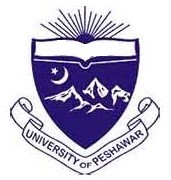 University of PeshawarReservation Form        Applicant Biodata (Please attach a copy of Employment Card / Service Certificate)       Undertaking: I, Mr/ Ms.					 hereby solemnly undertake that all the above information provided by me, are correct & true in all respect. If it is found fake or having incorrect, at any point of time, the undersigned is liable for the penalty to be decided by the Camp Coordinator-Bara Gali and my allotment may be cancelled. I also bind myself not to violate any rules, regulations and guidelines notified earlier in connection to stay at Bara Gali Summer Campus, University of Peshawar. Applicant Signature _________________  				Date: 	    	/  	/______Camp Coordinator _________________    Time: _____________ 	Date: 	    	/  	/_____NameFather’s NameDesignationDepartmentCNIC No.Email:Cell No WhatsApp No.Postal  AddressStay ScheduleStay ScheduleNo. of Family MembersNo. of Family MembersNo. of Family MembersNo. of Family MembersCheck-in DateCheck-out-DateMaleFemaleKidsTotalFor Office use only For Office use only For Office use only For Office use only For Office use only For Office use only For Office use only ConfirmationConfirmationConfirmationConfirmationConfirmationConfirmationConfirmationAllotted House No.Rent/NightElectricity ChargesMaintenanceCheck-in-DateCheck-out-DateCheck-out-Date